Aufgabenstellung: Wissenschaftler wollen Personen helfen, die Anzahl der Stunden zu senken, die sie täglich auf sozialen Medien verbringen. Dazu haben sie ein neues Interventionsprogramm entwickelt. Dieses testen sie gegen ein bereits etabliertes Programm und gegen eine Kontrollgruppe.

Die Wissenschaftler wissen allerdings, dass generelle Technikaffinität negativ mit dem Alter korreliert. Aufgaben: Welche Variable ist die AV, UV und welche die metrische Kovariate?Lösung: AV = Anzahl Stunden pro Tag auf sozialen MedienUV = Interventionsprogramme (neues Programm, bereits etabliertes Programm, Kontrollgruppe)Kovariate = AlterÜberprüfe, ob das Interventionsprogramm einen Einfluss auf die Stundenanzahl auf sozialen Medien besitzt ( = .05).Lösung: Berechnung einer univariaten Varianzanalyse (ANOVA) mit Voraussetzungsprüfungen:2.1: Normalverteilungstest (Kolmogorov-Smirnov & Shapiro Wilk)2.2: Deskriptive Statistiken und Homogenitätstests (Levene-Test auf Gleichheit der Fehlervarianzen)Berechne, ob das Interventionsprogramm einen Einfluss auf die Stundenanzahl besitzt, wenn das Alter über alle Gruppen hinweg konstant gehalten wird.Lösung: Kovarianzanalyse über allgemeines, lineares, univariates Modell mit Voraussetzungsprüfungen Korrelation zwischen Kovariate (Startgewicht) und AV (Gewichtsreduktion)Homogene Regressionskoeffizienten über allgemeines, lineares, univariates Modell__________________________________________________________________________________Lösungen der Rechenwege:(2) Überprüfe, ob die Diätmethode einen Einfluss auf die Gewichtsreduktion besitzt ( = .05).Test auf Normalverteilung mittels K-S-Test überprüfenAnalysieren  despriktive Statistiken  explorative Datenanalyseabhängige Variable = Anzahl online Stunden  Faktorenliste = Gruppe (Interventionsprogramm) Diagramme  Boxplots = keine Deskriptive Statistiken = Stamm-Blatt Häkchen wegNormalverteilungsdiagramm mit Tests Häkchen setzen Weiter und OkAusgabe (2.1):  Nur Tabelle ansehen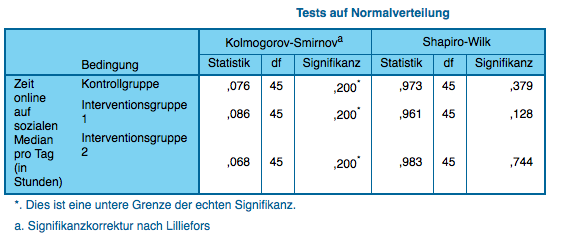 In allen Bedingungen darf keine Signifikanz gegeben sein, damit die Voraussetzung der Normalverteilung erfüllt ist. Alle größer als .05, deswegen nicht signifikant  Normalverteilung gegeben2.2 Berechnung VarianzanalyseAnalysieren  Allgemeines lineares Modell  Univariat Abhängige Variable = StundenanzahlFeste Faktoren = Interventionsprogramm (Gruppe)Optionen  Deskriptive Statistiken und Homogenitätstests, Schätzungen der Effektgröße auswählenOk
Ausgabe (2.2):  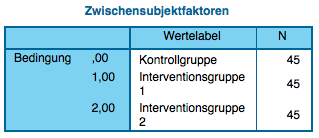 Tabelle veranschaulicht die Wertelabels des Gruppenfaktors (Interventionsprogramm) und die Anzahl an Probanden pro Gruppe (45)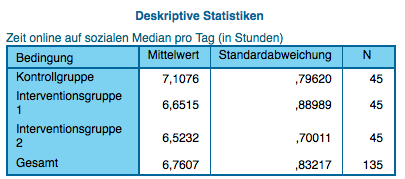 Tabelle stellt die Mittelwerte dar. Mittelwerte sind in allen Gruppen unterschiedlich bei gleicher Anzahl an Versuchspersonen pro Bedingung 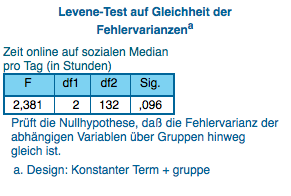 Levene-Test auf Gleichheit der Fehlervarianzen wird nicht signifikant (signifikant, wenn p kleiner als .05 ist)Homogenität der Varianzen ist also gegeben, Voraussetzung ist erfüllt, weil p größer .05 ist (0,096) und somit nicht signifikant istAusgabe (2.2) Nur Gruppe (Interventionsprogramm) ansehen: 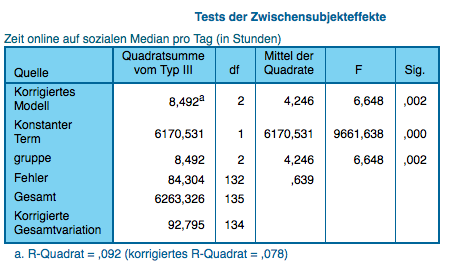  Innerhalb der Tabelle wird ausschließlich die „Gruppe“ (Interventionsprogramm) betrachtetInterventionsprogramm wird signifikant (p < .05), d.h. verschiedene Programme haben einen signifikanten Einfluss auf die Stundenanzahl auf sozialen Medien.Berechne, ob die Diätmethode einen Einfluss auf die Gewichtsreduktion besitzt, wenn das Startgewicht über alle Teilnehmer hinweg konstant gehalten wird.Voraussetzungsprüfung: Korrelation der Kovariate (Alter) mit der abhängigen Variable (online Stunden)
CORRELATIONS online WITH alter /PRINT NOSIG. 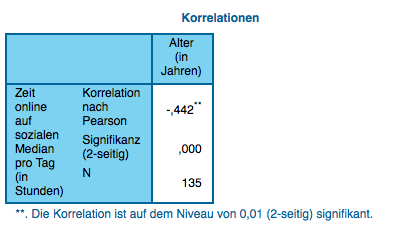 Voraussetzung ist erfüllt, da hohe, negative Korrelation nach Cohen gegeben ist. linearer Zusammenhang zwischen Online Stunden und Alter.Je älter man ist, desto weniger online Stunden also Voraussetzungsprüfung: Ob homogene Regressionskoeffizienten gegeben sindAnalysieren  Allgemeines lineares Modell  UnivariatAbhängige Variable = Online StundenFeste Faktoren = InterventionsprogrammKovariate = AlterModell  Anpassen statt gesättigtes Modell Diätmethode „herüberziehen in Modell“Startgewicht „herüberziehen in Modell“Diätmethode und Startgewicht gemeinsam markieren und „herüberziehen in Modell“Einfügen und AusführenAusgabe (b): Ausschließlich diese Tabelle ansehen 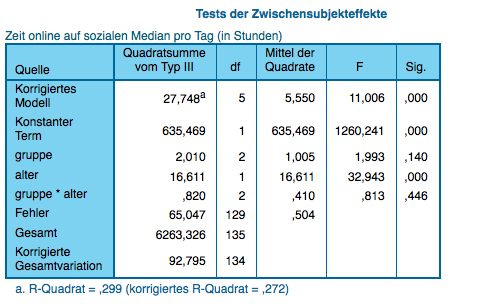 Nur die Signifikanz zwischen Gruppe * Alter ansehen, diese darf nicht signifikant sein, wenn wir annehmen, dass die Regressionskoeffizienten homogen sind. Diese Voraussetzung ist hier erfüllt, d.h. wir dürfen nun eine Kovarianzanalyse rechnen. (.446  nicht signifikant, weil größer al .05)Berechnung der KovarianzanalyseAnalysieren  Allgemeines lineares Modell  Univariat Abhängige Variable = Online StundeFeste Faktoren = InterventionsprogrammKovariate = AlterModell  Gesättigtes ModellOptionen  Homogenitätstests, deskriptive Statistiken und Schätzungen der Effektgröße auswählen Ausgabe (3):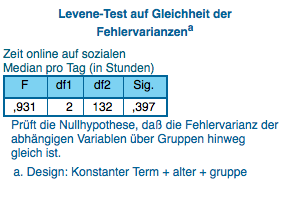 Levene-Test auf Gleichheit der Fehlervarianzen darf nicht signifikant werden, weil damit die Nullhypothese geprüft wird.Nullhypothese: Fehlervarianz der abhängigen Variablen ist über die Gruppen hinweg gleich.Nullhypothese darf nicht verworfen werden, d.h. die Voraussetzung der Varianzgleichheit ist erfüllt. 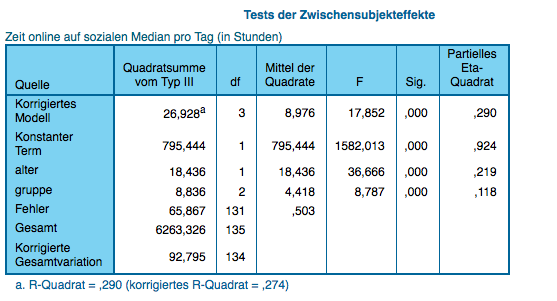 Kovariate (Alter) hat einen signifikanten Einfluss auf die abhängige Variable (Online Stunden): (p < .05).Unabhängige Variable (Interventionsprogramm) hat einen signifikanten Einfluss auf die abhängige Variable (Online Stunden), wenn das Alter konstant gehalten wird (p > .05). Partielles Eta² sollte betrachtet werden, um Effektstärke zu überprüfen: Alter klärt 22% der Varianz auf.Interventionsprogramm klärt noch 12% der Varianz auf. 